RaportTygodniowyo sytuacji narynkach finansowychRynek walutowyRynek akcjiPoniedziałek, 23 lutego 2015 rokuKurs USD/PLN – perspektywa długoterminowa, kurs z 20 lutego 2015 roku = 3,6604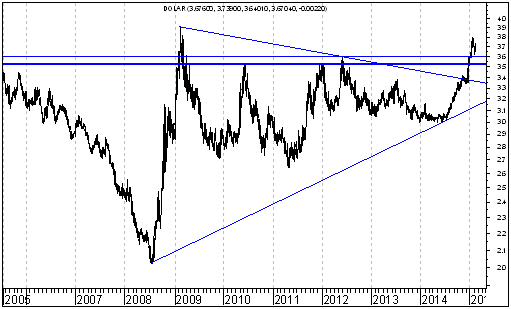 Na wykresie stworzonym w oparciu o dane tygodniowe utworzyła się formacja przenikania bessy. W tej sytuacji można oczekiwać rozpoczęcia się fali spadków w kierunku linii trendu wzrostowego poprowadzonej przez dołki z lipca 2008 roku oraz czerwca 2014 roku, która aktualnie przebiega na poziomie 3,10. Osłabieniu kursu dolara amerykańskiego (w złotych) powinien towarzyszyć napływ kapitału zagranicznego na polski rynek akcji. Kurs EUR/PLN – perspektywa długoterminowa, kurs z 20 lutego 2015 roku = 4,1663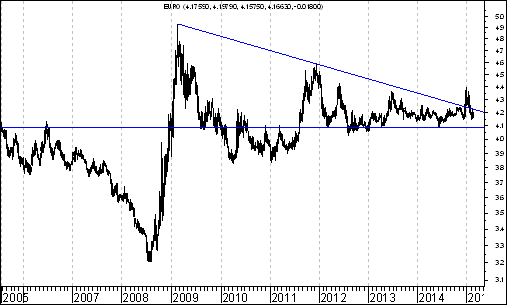 Aktywność strony podażowej doprowadziła do przebicia od góry spadkowej linii trendu poprowadzonej przez szczyty z lutego 2009 roku oraz grudnia 2011 roku. Bardzo ważnym poziomem oporu był poziom 4,3668 (szczyt z czerwca 2013 roku). Po dojściu do tego oporu już rozpoczęła się fala spadków w kierunku ważnego wsparcia, którym jest dołek z 6 czerwca 2014 roku przebiegający na poziomie  4,092.Pozytywne sygnały na polskim rynku akcji – dyskontowanie ożywienia gospodarczego Obserwując sytuację na polskim rynku akcji moją uwagę zwraca przede wszystkim wygląd Warszawskiego Indeksu Giełdowego, w przypadku którego doszło w lutym tego roku do dwóch ważnych pozytywnych wydarzeń. 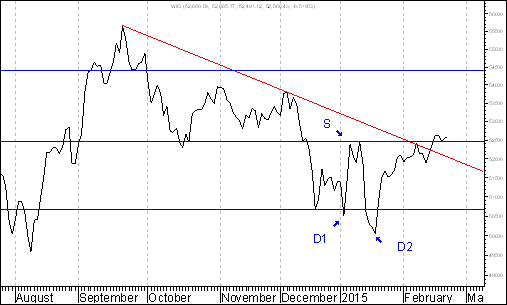 Po pierwsze: przebita została spadkowa linia trendu poprowadzona przez szczyty z września oraz grudnia 2014 roku. Po drugie: nastąpiło wybicie z formacji podwójnego dna. Dołki tej formacji ukształtowały się 5 oraz 20 stycznia 2015 roku. Zakładam, że powyższa formacja ta wypełni się i będziemy świadkami wzrostu indeksu WIG do 54 442,95 pkt., czyli o 3,6 %. Warto zauważyć ponadto, że do wybicia z formacji podwójnego dna doszło także w przypadku bardzo silnego w tym roku indeksu segmentu akcji małych spółek, czyli w przypadku indeksu sWIG80. W przypadku tego indeksu można po wybiciu z formacji podwójnego dna oczekiwać wzrostu indeksu o 5,9 %. Byłaby to większa skala wzrostu, niż w przypadku indeksu WIG. 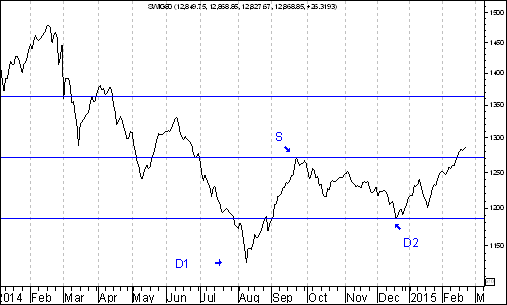 Osobiście sądzę, że tegoroczne wzrosty indeksów opisujących sytuację na polskim rynku akcji są wyrazem dyskontowania przez uczestników tego rynku ożywienie gospodarczego w Polsce, jakie ich zdaniem może nadejść w 2016 roku. Przez sformułowanie ,,ożywienie gospodarcze” rozumiem poprawę realnej zmiany PKB. Warto zauważyć, że w wielu krajach mamy do czynienia z występowaniem trwałej, pozytywnej zależności pomiędzy stopą zwrotu z indeksu giełdowego w roku a realną zmianą PKB w roku T+1. Mówiąc przykładowo, im lepsza sytuacja na rynku akcji w danym roku, tym wyższe tempo wzrostu gospodarczego w roku następnym. W artykułach publikowanych na stronie internetowej podkreślałem na przykład rolę indeksu branży lekkiej jako barometru przyszłego stanu polskiej gospodarki. Poziom współczynnika korelacji liniowe Pearsona pomiędzy stopą zwrotu z indeksu branży lekkiej w roku T a realną zmianą PKB w Polsce w roku T+1 jest bowiem bardzo wysoki. Warto zauważyć, że indeks branży lekkiej na przestrzeni ostatnich 2 miesięcy okazał się być najlepszym indeksem branżowym spośród wszystkich indeksów branżowych na polskim rynku akcji.Tabela: Stopa zwrotu z 5 najlepszych indeksów branżowych na przestrzeni ostatnich 2 miesięcy na polskim rynku akcji. Spośród innych indeksów pragnę zawrócić uwagę na wygląd indeksu branży metalowej, w przypadku, którego jesteśmy bardzo blisko wybicia z formacji podwójnego dna. Jeżeli indeks ten wzrośnie o 0,5 % nastąpi wybicie ze wspomnianej formacji co zapowiadać będzie dalsze wzrosty o 7,7 %.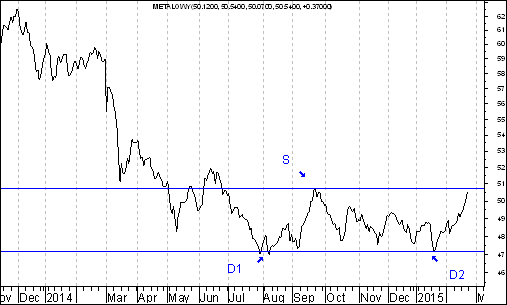 Wykres do przemyślenia – refleksje W pierwszym numerze ,,Raportu Tygodniowego” z 8 września 2014 roku pojawiły się wykresy akcji czterech spółek. Były to wykresy akcji następujących spółek: ImmobileLenaNetmedia RafakoKryterium pojawienia się wykresu akcji danej spółki w tej rubryce jest wybicie z formacji podwójnego dna. Na str. 5-8 przedstawiam listę 24 spółek wpisanych do rubryki ,,Wykres do przemyślenia”. Osoby znającą tą listę mogą listę tą pominąć i od razu przejść na stronę 11 (!!!)Tabela: Procentowa zmiana cen akcji czterech spółek, których akcje zostały wymienione w pierwszym numerze ,,Raportu Tygodniowego” z 8 września 2014 roku w rubryce ,,Wykres do przemyślenia” w okresie od 5 września do 20 lutego 2015 roku oraz procentowa zmiana indeksu WIG 20 w tym okresie. Tabela: Procentowa zmiana ceny akcji spółki, której akcje zostały wymienione w drugim numerze ,,Raportu Tygodniowego” z 15 września 2014 roku w rubryce ,,Wykres do przemyślenia” w okresie od 12 września do 20 lutego 2015 roku oraz procentowa zmiana indeksu WIG 20 w tym okresie. Tabela: Procentowa zmiana ceny akcji spółki, której akcje zostały umieszczone 16 września na stronie internetowej www.analizy-rynkowe.pl w rubryce  ,,Wykres do przemyślenia” w okresie od 15 września do 20 lutego 2015 roku oraz procentowa zmiana indeksu WIG 20 w tym okresie. Tabela: Procentowa zmiana ceny akcji spółki, której akcje zostały wymienione w trzecim numerze ,,Raportu Tygodniowego” z 22 września 2014 roku w rubryce ,,Wykres do przemyślenia” w okresie od 19 września do 20 lutego 2015 roku oraz procentowa zmiana indeksu WIG 20 w tym okresie. Tabela: Procentowa zmiana ceny akcji spółki, której akcje zostały umieszczone 25 września na stronie internetowej www.analizy-rynkowe.pl w rubryce  ,,Wykres do przemyślenia” w okresie od 24 września do 20 lutego 2015 roku oraz procentowa zmiana indeksu WIG 20 w tym okresie. Tabela: Procentowa zmiana cen akcji trzech spółek, których akcje zostały wymienione w czwartym numerze ,,Raportu Tygodniowego” z 29 września 2014 roku w rubryce ,,Wykres do przemyślenia” w okresie od 30 września do 20 lutego 2015 roku oraz procentowa zmiana indeksu WIG 20 w tym okresie. Tabela: Procentowa zmiana ceny akcji spółki, której akcje zostały wymienione w piątym numerze ,,Raportu Tygodniowego” z 6 października 2014 roku w rubryce ,,Wykres do przemyślenia” w okresie od 3 października do 20 lutego 2015 roku oraz procentowa zmiana indeksu WIG 20 w tym okresie. Tabela: Procentowa zmiana ceny akcji spółki, której akcje zostały wymienione w szóstym numerze ,,Raportu Tygodniowego” z 20 października 2014 roku w rubryce ,,Wykres do przemyślenia” w okresie od 17 września do 20 lutego 2015 roku oraz procentowa zmiana indeksu WIG 20 w tym okresie. Tabela: Procentowa zmiana ceny akcji spółki, której akcje zostały umieszczone 22 października na stronie internetowej www.analizy-rynkowe.pl w rubryce  ,,Wykres do przemyślenia” w okresie od 21 października do 20 lutego 2015 roku oraz procentowa zmiana indeksu WIG 20 w tym okresie. Tabela: Procentowa zmiana ceny akcji spółki, której akcje zostały wymienione w siódmym numerze ,,Raportu Tygodniowego” z 27 października 2014 roku w rubryce ,,Wykres do przemyślenia” w okresie od 24 października 2014 roku do 20 lutego 2015 roku oraz procentowa zmiana indeksu WIG 20 w tym okresie. Tabela: Procentowa zmiana ceny akcji spółki, której akcje zostały wymienione w numerze ,,Raportu Tygodniowego” z 3 listopada 2014 roku w rubryce ,,Wykres do przemyślenia” w okresie od 31 października 2014 roku do 20 lutego 2015 roku oraz procentowa zmiana indeksu WIG 20 w tym okresie. Tabela: Procentowa zmiana ceny akcji spółki, której akcje zostały wymienione w numerze ,,Raportu Tygodniowego” z 1 grudnia 2014 roku w rubryce ,,Wykres do przemyślenia” w okresie od 28 listopada 2014 roku do 20 lutego 2015 roku oraz procentowa zmiana indeksu WIG 20 w tym okresie. Tabela: Procentowa zmiana ceny akcji spółki, której akcje zostały umieszczone 2 grudnia na stronie internetowej www.analizy-rynkowe.pl w rubryce  ,,Wykres do przemyślenia” w okresie od 1 grudnia 2014 roku do 20 lutego 2015 roku oraz procentowa zmiana indeksu WIG 20 w tym okresie. Tabela: Procentowa zmiana ceny akcji spółki, której akcje zostały wymienione w numerze ,,Raportu Tygodniowego” z 15 grudnia 2014 roku w rubryce ,,Wykres do przemyślenia” w okresie od 12 grudnia 2014 roku do 20 lutego 2015 roku oraz procentowa zmiana indeksu WIG 20 w tym okresie. Tabela: Procentowa zmiana ceny akcji spółki, której akcje zostały umieszczone 2 stycznia 2015 roku na  stronie internetowej www.analizy-rynkowe.pl w rubryce  ,,Wykres do przemyślenia” w okresie od 1 do 20 lutego 2015 roku oraz procentowa zmiana indeksu WIG 20 w tym okresie. Tabela: Procentowa zmiana ceny akcji spółki, której akcje zostały umieszczone 12 stycznia 2015 roku na  stronie internetowej www.analizy-rynkowe.pl w rubryce  ,,Wykres do przemyślenia” w okresie od 9 do 20 lutego 2015 roku oraz procentowa zmiana indeksu WIG 20 w tym okresie. Tabela: Procentowa zmiana ceny akcji spółki, której akcje zostały umieszczone 30 stycznia 2015 roku na  stronie internetowej www.analizy-rynkowe.pl w rubryce  ,,Wykres do przemyślenia” w okresie od 29 stycznia do 20 lutego 2015 roku oraz procentowa zmiana indeksu WIG 20 w tym okresie. Tabela: Procentowa zmiana ceny akcji spółki, której akcje zostały umieszczone 10 lutego 2015 roku na  stronie internetowej www.analizy-rynkowe.pl w rubryce  ,,Wykres do przemyślenia” w okresie od 9 do 20 lutego 2015 roku oraz procentowa zmiana indeksu WIG 20 w tym okresie. Warto zauważyć, że spośród 24 spółek, których akcje zakwalifikowane zostały do rubryki ,,Wykres do przemyślenia” (gdyż wybiły się już z formacji podwójnego dna) kursy akcji 15 spółek od momentu owego zakwalifikowania do tej rubryki do dnia 20 lutego 2015 roku zachowywały się lepiej od indeksu WIG20 a 9 zachowywało się gorzej od indeksu WIG 20. PorównanieWykres: Średnia procentowa zmiana kursu akcji spółki po wprowadzeniu jej do rubryki ,,Wykres do przemyślenia” w okresie 3 pierwszych miesięcy po jej wprowadzeniu do tej rubryki wynosiła plus 8,1 % a średnia procentowa zmiana indeksu WIG20 wynosiła w tym okresie minus 5,5 % (obliczenia według stanu na 20 lutego 2015 roku). Dane o procentowej zmianie kursu można dla okresu 3-miesięcznego można było obliczyć dla akcji 18 spółek. Z powyższego porównania wynika, że wybicie kursu akcji spółki z formacji podwójnego dna będące niezbędnym kryterium kwalifikującym do wprowadzenie spółki do rubryki ,,Wykres do przemyślenia” sprzyja relatywnie mocnemu zachowaniu kursu akcji tej spółki już nawet w okresie pierwszych 3 miesięcy po wprowadzeniu spółki do tej rubryki.Wnioski końcowe Na wykresie kursu dolara amerykańskiego (w złotych) stworzonym w oparciu o dane tygodniowe utworzyła się formacja przenikania bessy. W tej sytuacji można oczekiwać rozpoczęcia się fali spadków w kierunku linii trendu wzrostowego poprowadzonej przez dołki z lipca 2008 roku oraz czerwca 2014 roku, która aktualnie przebiega na poziomie 3,10. Osłabieniu kursu dolara amerykańskiego (w złotych) powinien towarzyszyć napływ kapitału zagranicznego na polski rynek akcji.W przypadku kursu euro (w złotych) bardzo ważnym poziomem oporu jest poziom 4,3668 (szczyt z czerwca 2013 roku). Po dojściu do tego oporu już rozpoczęła się fala spadków w kierunku ważnego wsparcia, którym jest dołek z 6 czerwca 2014 roku przebiegający na poziomie  4,092.W przypadku indeks rynku akcji w strefie euro doszło do ,,spalenia” formacji podwójnego szczytu, co stanowi silny średnioterminowy sygnał kupna zapowiadający wzrost tego indeksu o 10,9 %, co powinno pomóc we wzrostach indeksowi WIG.Z fundamentalnego punktu widzenia przewidywane w 2015 roku wzrosty indeksów giełdowych opisujących sytuację na polskim rynku akcji mogą być przejawem dyskontowania przez uczestników polskiego rynku akcji ożywienia gospodarczego w Polsce, które (zgodnie z np. prognozami analityków banku inwestycyjnego Morgan Stanley), jakie powinno nastąpić w 2016 roku (kiedy to, ich zdaniem, można oczekiwać, wedle prognoz analityków wspomnianego banku, przyspieszenia realnego wzrostu PKB do 3,7 % z 3,1 %). Silnie powiązany z przyszłym realnym tempem wzrostu gospodarczego w naszym kraju był w przeszłości indeks branży metalowej. Jest on bliski wybicia z dużej formacji podwójnego dna, co otworzyłoby drogę do dalszych silnych wzrostów. W skład indeksu branży metalowej wchodzą m.in. 2 spółki, które znalazły się w rubryce ,,Wykres do przemyślenia”: Boryszew oraz Stalprodukt. Opracował: Sławomir Kłusek, 23 lutego 2015 r.Powyższy raport stanowi wyłącznie wyraz osobistych opinii autora. Treści zawarte na stronie internetowej www.analizy-rynkowe.pl nie stanowią "rekomendacji" w rozumieniu przepisów Rozporządzenia Ministra Finansów z dnia 19 października 2005 r. w sprawie informacji stanowiących rekomendacje dotyczące instrumentów finansowych, lub ich emitentów (Dz.U. z 2005 r. Nr 206, poz. 1715).Autor nie ponosi odpowiedzialności za jakiekolwiek decyzje inwestycyjne podjęte na podstawie treści zawartych na stronie internetowej www.analizy-rynkowe.plNazwa indeksuStopa zwrotu w okresie ostatnich 2 miesięcyIndeks branży lekkiej+20,3 %Indeks branży budowlanej+14,9 %Indeks handlu detalicznego+14,5 %Indeks branży materiałów budowlanych+13,0 %Indeks branży motoryzacyjnej+12,2 %Instrument finansowyPoziom – 05.09.2014Poziom – 20.02.2015Zmiana (w %)Akcja spółki Immobile2,04 zł.2,19 zł.   +7,4 %Akcja spółki Lena3,99 zł. 4,76 zł.   +19,3 %Akcja spółki  Netmedia3,63 zł. 4,71 zł.   +29,8 %Akcja spółki Rafako4,25 zł. 5,38 zł.   +50,1 %Średnio   +26,6 %WIG 202 541,42 pkt. 2 348,94 pkt.  -7,6 %Instrument finansowyPoziom – 12.09.2014Poziom – 20.02.2015Zmiana (w %)Akcja spółki Boryszew6,50 zł.5,98 zł.   -8,0 %Średnio  -8,0 %WIG 202 497,38 pkt. 2 348,94 pkt.   -5,9 %Instrument finansowyPoziom – 15.09.2014Poziom – 20.02.2015Zmiana (w %)Akcja spółki Erbud26,50 zł.26,35 zł.  -0,6 %Średnio -0,6%WIG 202 489,77 pkt. 2 348,94 pkt. -5,7 %Instrument finansowyPoziom – 19.09.2014Poziom – 20.02.2015Zmiana (w %)Akcja spółki IF Capital1,32 zł.1,11 zł.-15,9 %Średnio-15,9 %WIG 202 497,38 pkt. 2 348,94 pkt.-5,9 %Instrument finansowyPoziom – 24.09.2014Poziom – 20.02.2015Zmiana (w %)Akcja spółki Capital Partners1,85 zł.2,83 zł.+53,0 %Średnio+53,0 %WIG 202 489,77 pkt. 2 348,94 pkt.-5,7 %Instrument finansowyPoziom – 26.09.2014Poziom – 20.02.2015Zmiana (w %)Akcja spółki Asseco Poland 45,64 zł. 54,00 zł. +18,3 %Akcja spółki  CD Projekt16,59 zł. 16,42 zł.   -1,0 %Akcja spółki Sygnity 17,60 zł.13,30 zł.- 24,4 %Średnio -2,4 %WIG 202484,02 pkt. 2 348,94 pkt.  -5,4 %Instrument finansowyPoziom – 03.10.2014Poziom – 20.02.2015Zmiana (w %)Akcja spółki Stalprodukt244,10 zł.400,00 zł.+63,9 %Średnio+63,9 %WIG 202 444,06 pkt. 2 348,94 pkt.  -3,9 %Instrument finansowyPoziom – 17.10.2014Poziom – 20.02.2015Zmiana (w %)Akcja spółki Tauron Polska Energia5,21 zł.4,89 zł.   -6,1 %Średnio  -6,1 %WIG 202 401,13 pkt. 2 348,94 pkt.  -2,2 %Instrument finansowyPoziom – 21.10.2014Poziom – 20.02.2015Zmiana (w %)Akcja spółki Elektrotim 8,70 zł.10,00 zł.+ 14,9 %Akcja spółki Relpol6,93 zł. 5,99 zł.   -13,6 %Średnio   + 0,7 %WIG 202 423,29,77 pkt. 2 348,94 pkt.  -3,1 % Instrument finansowyPoziom – 24.10.2014Poziom – 20.02.2015Zmiana (w %)Akcja spółki Tesgas 4,32 zł.3,95 zł.   -8,6 %Średnio  -8,6 %WIG 202 401,13 pkt. 2 348,94 pkt. -3,2 %Instrument finansowyPoziom – 31.10.2014Poziom – 20.02.2015Zmiana (w %)Akcja spółki Enea16,00 zł.16,20 zł.   +1,3 %Średnio  +1,3 %WIG 202 463,68 pkt. 2 348,94 pkt.  -4,7 %Instrument finansowyPoziom – 28.11.2014Poziom – 20.02.2015Zmiana (w %)Akcja spółki Procad1,06 zł.1,16 zł.+9,4 %Średnio+9,4 %WIG 202 416,93 pkt. 2 348,94 pkt.-2,8 %Instrument finansowyPoziom – 01.12.2014Poziom – 20.02.2015Zmiana (w %)Akcja spółki PKO BP 37,65 zł.32,40 zł.-13,9 %Średnio-13,9 %WIG 202 417,11 pkt. 2 348,94 pkt.-2,8 %Instrument finansowyPoziom – 12.12.2014Poziom – 20.02.2015Zmiana (w %)Akcja spółki Mercor 8,14 zł.9,05 zł.   +11,2 %Średnio  +11,2 %WIG 202 360,00 pkt. 2 348,94 pkt.  -0,5 %Instrument finansowyPoziom – 01.12.2014Poziom – 20.02.2015Zmiana (w %)Akcja spółki Comarch115,50 zł.107,70 zł.-6,8 %Średnio-6,8 %WIG 202 417,11 pkt. 2 348,94 pkt.  1,4 %Instrument finansowyPoziom – 09.01.2015Poziom – 20.02.2015Zmiana (w %)Akcja spółki Muza3,34 zł.3,31 zł.-0,9 %Średnio-0,9 %WIG 202 417,11 pkt. 2 348,94 pkt. 0,5 %Instrument finansowyPoziom – 29.01.2015Poziom – 20.02.2015Zmiana (w %)Akcja spółki Lubawa1,11 zł.1,27 zł.+14,4 %Średnio+14,4 %WIG 202 417,11 pkt. 2 348,94 pkt.+ 0,3  %Instrument finansowyPoziom – 29.01.2015Poziom – 20.02.2015Zmiana (w %)Akcja spółki Atrem4,50 zł.4,89 zł.+8,7 %Średnio+8,7 %WIG 202 417,11 pkt. 2 348,94 pkt.+0,4  %